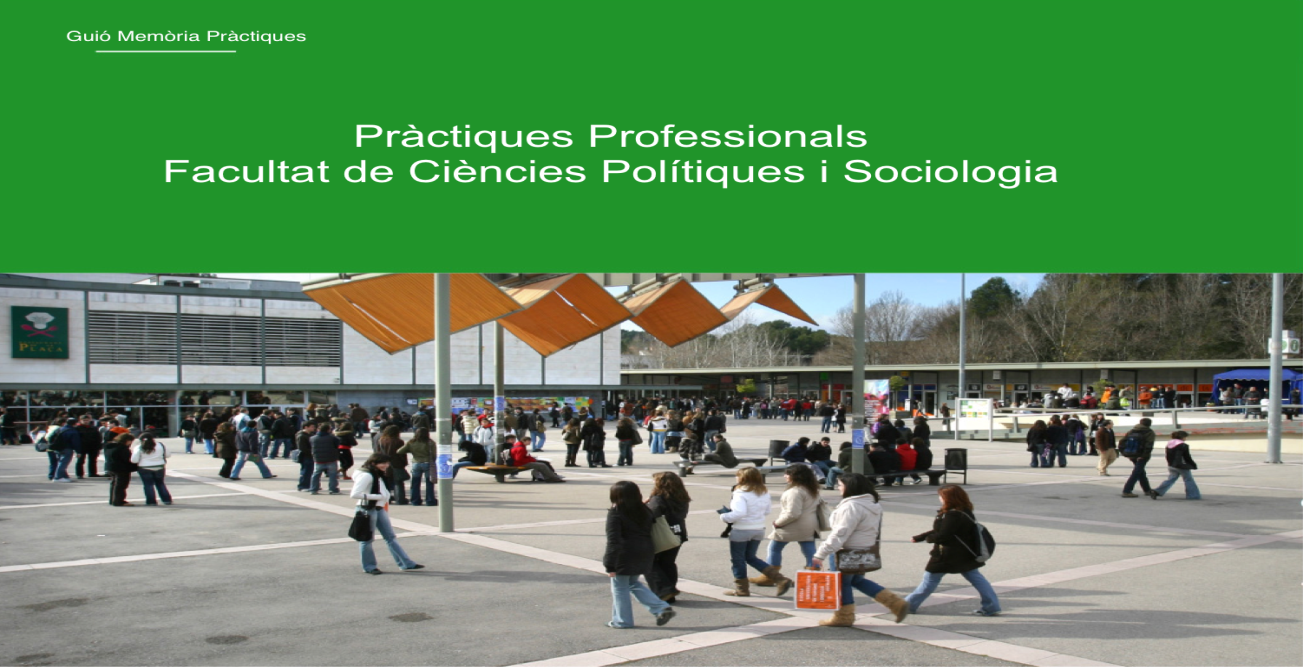 Informe final de la persona tutora relatiu al conveni de cooperació educativa per a la realització de pràctiques acadèmiques externes entre la Universitat Autònoma de Barcelona, amb NIF Q0818002H, l’entitat col·laboradora      , amb NIF      , i l’estudiant      , amb DNI      .Enumera les principals tasques desenvolupades per l’estudiant en el marc de les pràctiques de l’entitat i el grau de satisfacció amb la seva execució: Esmenta i argumenta una qualitat principal que hàgiu valorat de la persona en pràctiques en relació a cadascun d’aquests tres apartats: (1) coneixements; (2) aptituds i (3) actituds. A títol indicatiu aquí tens algunes qualitats corresponents a cada apartat:Coneixements: us de programari ofimàtic i/o especialitzat, comunicació multilingüe, cerca d’informació especialitzada, etc...Aptituds: gestió del temps de treball, treball en equip, capacitat de síntesis, expressió escrita, comunicació oral, etc... Actituds: interès davant la feina, integració en la dinàmica de treball, aportació de propostes, puntualitat, etc...Esmenta i argumenta una qualitat per cadascun dels següents apartats que considereu que l’alumne caldria reforçar: (1) coneixements; (2) aptituds i (3) actitudsNota de valoració final (de 0 a 10), acompanyada d’una breu valoració global: Si així ho considereu oportú, aporta observacions i recomanacions a tenir presents per la futura assignació d’aquesta plaça de pràctiques (coneixements previs indispensables que l’alumne ha de tenir, ús competent de l’anglès, etc.)